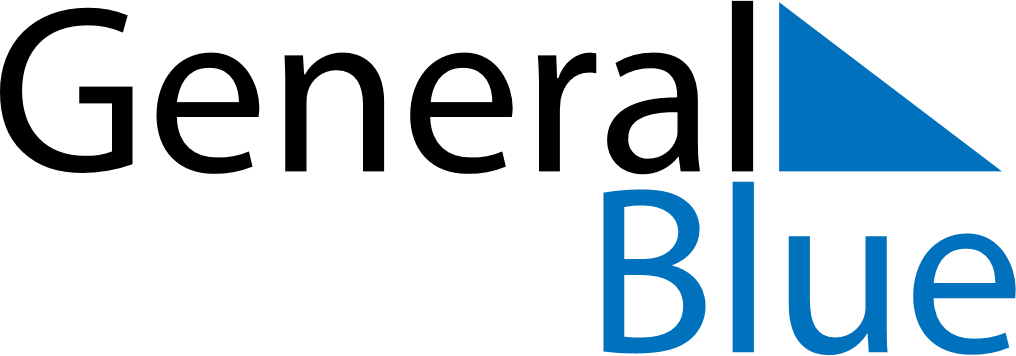 December 2028December 2028December 2028AngolaAngolaMONTUEWEDTHUFRISATSUN12345678910111213141516171819202122232425262728293031Christmas Day